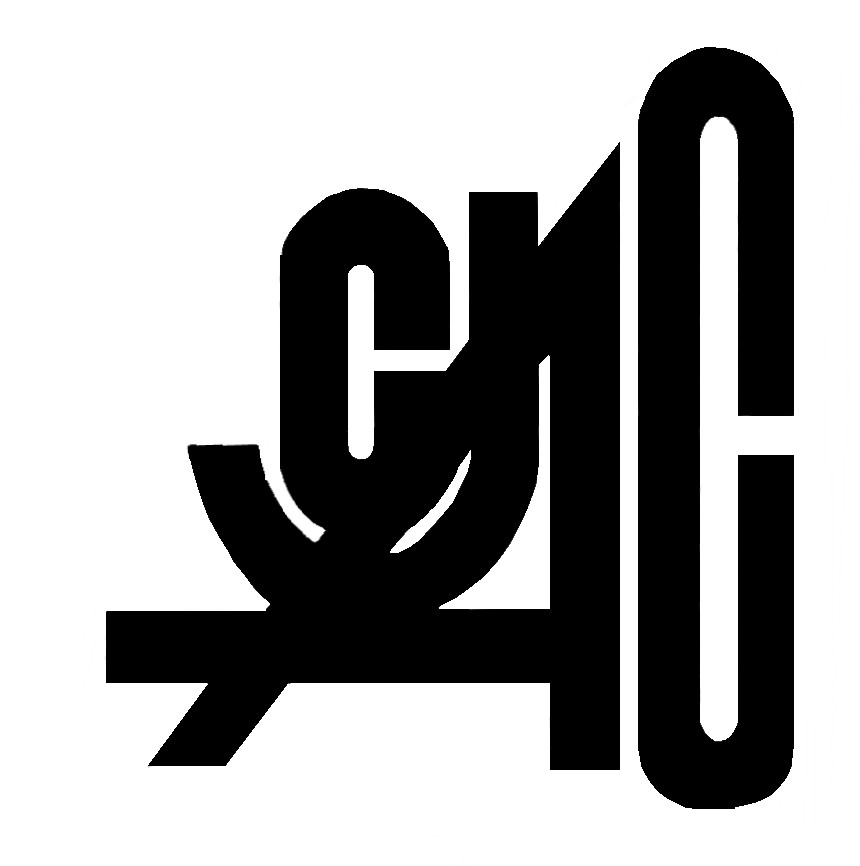 AJCC（全日本クラシックカメラクラブ）はクラシックカメラをこよなく愛する者達の同好会で、カメラと写真をよりいっそう楽しみ、それを通じて同好の士の交流を深めることを目的としています。同時に二度と作られることのない古いカメラを発掘、修復し、存分に撮影を楽しみ、次の世代に引き継いでいきたいと願っています。そのためにAJCCでは奇数月第二土曜日の研究会、年に３回の撮影会（内１回は一泊旅行）、年２回の展覧会、カメラの修理勉強会、年６回の会報の発行など、さまざまな活動を行っています。創立は１９８０年で現在は約２００名の会員を擁しています。入会金は３０００円、年会費は５０００円です。気の置けない楽しい会です。あなたもメンバーになってクラシックカメラを楽しみませんか？入会資格は「カメラ（特に銀塩カメラ）が好きなこと」で、それ以外は一切問いません。･･････････････････････････入会申込書･･････････････････････････No.　　　　　　　（事務局記入）全日本クラシックカメラクラブ殿	令和　　年　　月　　日今般AJCCに入会致したく、入会金３０００円、年会費５０００円をそえて申込みます。（入会金、年会費は郵便振替口座００１９０－５－１２６４０２にお振込みください。振込みが確認された後、会員証をお送り致します。また、会報でご紹介しますので、上半身の写真（Ｌ判以上）を、この申込書と一緒にお送りください。）：  		              歳　生年月日：　昭・平・令　　　　（西暦　　　　　　）年　　月　　日：　〒　　　　-　　　　　　　　　　　　電話       －         －　　　　　　　　
メールアドレス　　　　　　　　　　　　　　　　　　　　　　　　　　　　　　　　　　　　　　　　　連絡先：（会報などの送り先が会社宛など自宅でない場合お書き下さい）住所：　〒　　　　-　　　　　　　　　　　　　電話       －         －　　　　　　　　　(内線番号　　　　　　　　　)
ご愛用カメラ(何台でも結構ですのでご記入下さい。事務局：	〒170-0002　東京都豊島区巣鴨３－３１－５　コヤマビル　４階電話/FAX：０３－５３９４－１２５６　　E-mail：versajcc@dolphin.ocn.ne.jpURL：http://www.ajcc.gr.jp